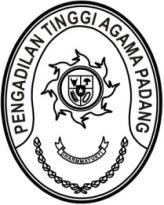 Nomor 	: 0000/PAN.PTA.W3-A/HK2.6/II/2024	            Padang, 7 Februari 2024Sifat	: BiasaLampiran 	:  - Hal	: Penerimaan dan Registrasi Perkara                     Banding Nomor 19/Pdt.G/2024/PTA.PdgKepada    Yth. Ketua Pengadilan Agama Koto BaruAssalamu’alaikum Wr.Wb.Dengan ini kami beritahukan kepada Saudara bahwa berkas yang dimohonkan banding oleh Saudara:OKI ARBINDO sebagai PembandingL a w a nDEWI MAIDA sebagai TerbandingTerhadap Putusan Pengadilan Agama Koto Baru Nomor 602/Pdt.G/2023/PA.KBr tanggal 22 Desember 2023 yang Saudara kirimkan secara elektronik melalui aplikasi e-court telah kami terima dan telah didaftarkan dalam Buku Register Banding Pengadilan Tinggi Agama Padang, Nomor 19/Pdt.G/2024/PTA.Pdg tanggal 7 Februari 2024.Demikian disampaikan untuk dimaklumi sebagaimana mestinya. WassalamPanitera,SyafruddinTembusan:Sdr. OKI ARBINDO  sebagai Pembanding;Sdr. DEWI MAIDA sebagai Terbanding;c.q. Pengadilan Agama Koto Baru.